Bundeswettbewerb der Schulen „Jugend trainiert für Olympia“Landesfinale Brandenburg  2018/2019                  Hockey WK III m+ w (2004-2007)__________________________________________________________________Veranstalter:	Ministerium f. Bildung, Jugend und Sport d. Landes BrandenburgAusrichter:	Staatliches Schulamt Brandenburg an der HavelMagdeburger Straße 45, 14770 Brandenburg                                    Schulsportberater Stadt Potsdam                                Schulhockeyreferentin Katrin SachseWettkampfort:          Kunstrasenplatz der Potsdamer Sport Union 04,                                                                                                 Templiner Str.24, 14473 PotsdamTermin:                    Donnerstag, 06.06.2019, 10.00 – 16.00 Uhr, bis 09.30 Uhr AnreiseTeilnehmer:	           In der Sportart Hockey WK III besteht ein direktes Startrecht einer                                  Mannschaft aus einer Region, wenn keine Regionalfinals möglich                                  waren. Meldungen:	          bis 27.05.2019                               Jens.Riechers@schulaemter.brandenburg.deHinweise/Spielmodus:	siehe auch „Schulsport 2018/19“ S.35Gespielt wird, soweit in dieser Ausschreibung nichts anderes festgelegt ist, nach den aktuellen Regeln für Feldhockey des Deutschen Hockeybundes  bzw. dem aktuellen Regelkommentar für Kleinfeldhockey. Ergänzend gilt für den Bundeswettbewerb der Schulen JUGEND TRAINIERT FÜR OLYMPIA der aktuelle Regelkommentar für Kleinfeldhockey (www.schulhockey.de). Die Regelwerke sind auch zu beziehen über den Deutschen Hockey-Bund e.V., Am Hockeypark 1, 41179 Mönchengladbach.Mannschaftsstärke: Eine Mannschaft besteht aus maximal 9 Spielern bzw. Spielerinnen. Es wird mit 5 Feldspielern/innen und einem vollständig ausgerüsteten Torwart/Torfrau gespielt. Es gibt drei Auswechselspieler/innen.Spielzeit/Wertungsmodus: Bei Turnieren kann die Spielzeit bis auf 2x10 Minuten reduziert werden. Die Halbzeitpause ist auf 5 Minuten festgelegt. Der Spielmodus wird nach Eingang der Meldungen zum Meldeschluss, spätestens am Wettkampftag bekannt gegeben. Für die Ermittlung der Rangfolge nach Abschluss der Gruppenspiele gelten folgende Kriterien in nachstehender Reihenfolge:PunkteTordifferenzHöhere Anzahl der erzielten ToreDirektvergleich der punkt- und torgleichen MannschaftenSiebenmeterschießen ( 5 Spieler/innen jeder Mannschaft).Bei Entscheidungsspielen/Endspielen mit unentschiedenem Ausgang wird die Spielzeit um 2x5 Minuten verlängert. Fällt dabei keine Entscheidung, wird die Siegermannschaft durch ein Siebenmeterschießen (5 Spieler/Spielerinnen jeder Mannschaft) ermittelt; ist der Spielstand dann immer noch unentschieden, erfolgt ein Siebenmeterschießen paarweise bis zur Entscheidung.Strafen: Ein Spieler/in kann verwarnt, mit einer Zeitstrafe von 2 – 5 Minuten belegt oder auf Dauer vom Spiel ausgeschlossen werden. Die zweite Zeitstrafe innerhalb eines Spieles für den gleichen Spieler/in bedeutet den Ausschluss für die Dauer des Spiels. Spielstrafen auf Dauer ziehen eine automatische Sperre für das nächste Spiel nach sich, sofern das Schiedsgericht keine höhere Strafe verhängt. Jede zweite Zeitstrafe bzw. Hinausstellung auf Dauer zieht den Ausschluss vom Turnier nach sichJede Mannschaft wird mindestens von einem Sportlehrer/in begleitet und bringt einen Schiedsrichter mit (möglichst einen Jugendlichen zwischen 14 und 18 Jahren)Potsdam,29.11.18J.RiechersSchulsportberater Potsdam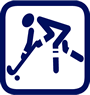 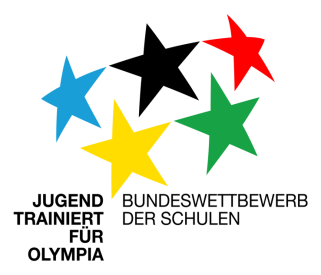 Ausschreibung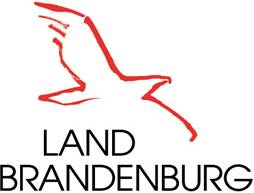 